Zip is a 14-3 HH, Age: 19 year old, Black and White Tobiano APHA gelding. Zip's registered name is Zippidy Day. Zip's awards with the APHA PAC program include, a Certificate of Recognition at Halter, a Certificate of Recognition in the Games Division, and most recently a Certificate of Achievement at Halter. Zip currently has 91 Life Time Halter Credits and 138 Life Time Performance Credits. Zip is a foundation bred American Paint Horse sired by Tobi Haliday out of Bama's Connie. Zip's great grand sire is the famous Stallion Genuine Doc stood by Carol Rose, sired by the legendary Doc Bar. Needless to say, Zip is built like a bulldog! (Sometimes he even acts like a bulldog!) We purchased Zip as a 2-year-old stallion from Mr. Paul Baggett of Twisted Pines Paints in Cairo, Georgia. Zip came to us with 90 days on him. Zip is just a great all around horse! We have trained Zip in Halter, Western and English, Jumping, Cross-Country, and Team Roping. Zip continues to accumulate PAC points with the APHA. Zip also makes a fantastic trail horse. He is a big, healthy boy with big, healthy feet, and a big, healthy appetite! Zip is also trained to bow. He is a bit of a ham. A lot of people who witness Zip stretch say they have never seen anything quite like it! Zip can stretch like a dog with his gorgeous foundation hind quarters up in the air, and his front legs laid out on the ground in front of him! What a Show Off! In addition, 2013 was a successful year. Awards were as follows:
Champion - In-Hand Trail
Champion - Open Color Halter
Reserve Champion - Open Western Halter
Reserve Champion - Open English Halter
Reserve Champion - Senior Huntseat Equitation 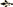 